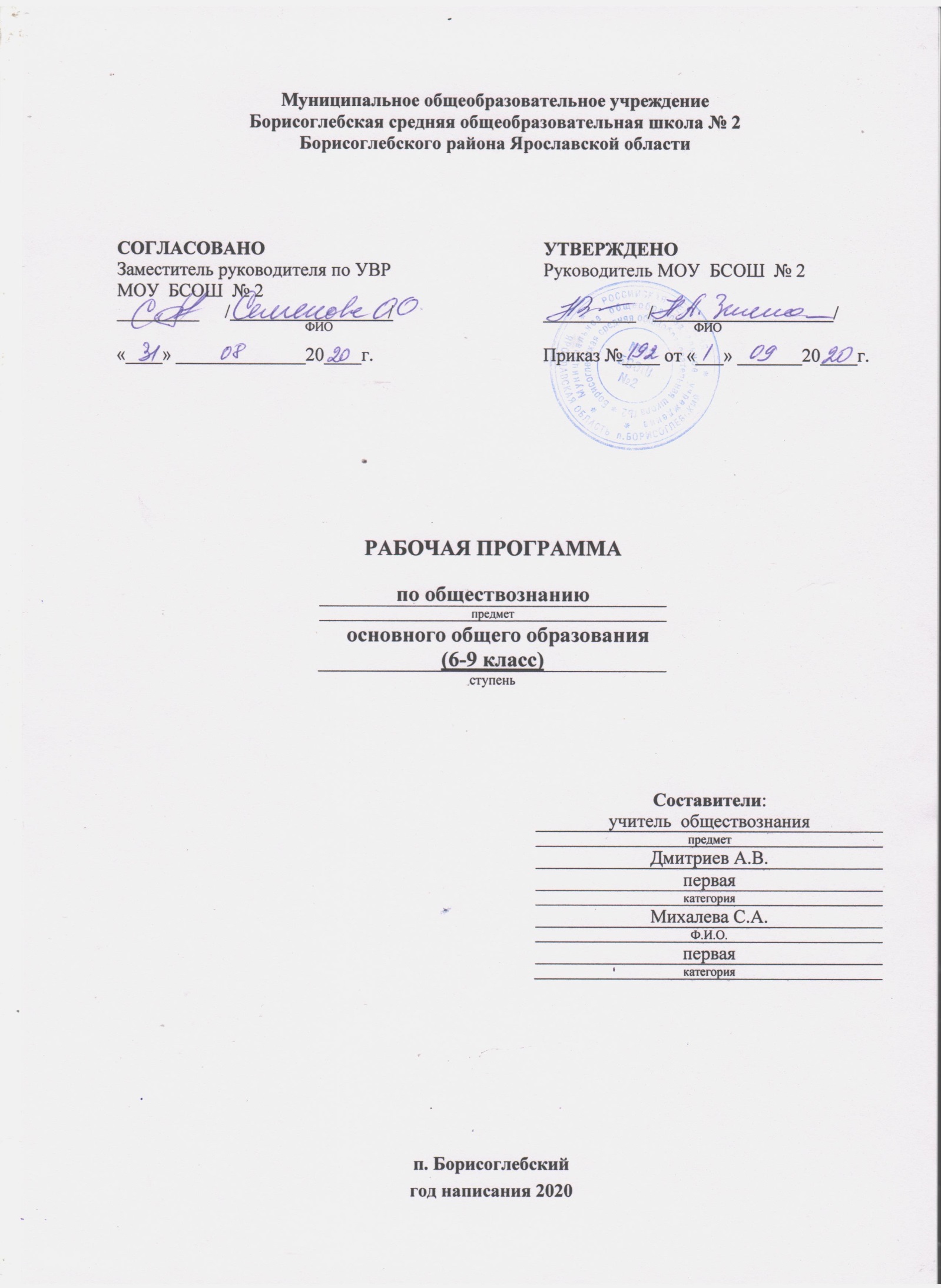 Муниципальное общеобразовательное учреждениеБорисоглебская средняя общеобразовательная школа № 2 Борисоглебского района Ярославской областиРАБОЧАЯ ПРОГРАММА ступеньп. Борисоглебскийгод написания 2020Пояснительная запискаРабочая программа адресована для изучения обществознания в 6-9 классах   в общеобразовательной школе;Рабочая программа по обществознанию общеобразовательной школы основного общего образования составлена в соответствии с: 1.Федеральным законом от 29.12.2012 №273- ФЗ «Об образовании в Российской Федерации»; 2.Примерной основной образовательной программой основного общего образования, одобренной решением федерального учебно-методического объединения по общему образованию (протокол от 8 апреля 2015г. № 1/15 в редакции протокола №1/20 от 4 февраля 2020г.)3. Авторской программой  Обществознание. Рабочие программы. Предметная линия учебников под редакцией Л. Н. Боголюбова. 5—9 классы: пособие для учителей общеобразовательных организаций / [Л. Н. Боголюбов, Н. И. Городецкая,      Л. Ф. Иванова и др.]. — 3-е изд. — М.: Просвещение, 2014г.4.Положением о рабочей программе учителя-предметника, утвержденного  приказом директора МОУ БСОШ №2 № 139 от 26.06.2020.                                                      Цели, задачи учебного курсаИзучение обществознания в основной школе направлено на достижение следующих целей:• развитие  личности в ответственный период социального взросления человека (10—15 лет), её познавательных интересов, критического мышления в процессе восприятия социальной (в том числе экономической и правовой) информации и определения собственной позиции; нравственной и правовой культуры, экономического образа мышления, способности к самоопределению и самореализации;• воспитание общероссийской идентичности, гражданской ответственности, уважения к социальным нормам; приверженности гуманистическим и демократическим ценностям, закреплённым в Конституции Российской Федерации;• освоение  на уровне функциональной грамотности системы знаний,  необходимых для социальной адаптации: об обществе; основных социальных ролях; о позитивно оценивае-мых обществом качествах личности, позволяющих успешно взаимодействовать в социальной среде; сферах человеческой деятельности; способах регулирования общественных отношений; механизмах реализации и защиты прав человека и гражданина; • формирование опыта применения полученных знаний для решения типичных задач в области социальных отношений; экономической и гражданско-общественной деятельности; межличностных отношений; отношений между людьми раз-личных национальностей и вероисповеданий; самостоятельной познавательной деятельности; правоотношений; семейно-бытовых отношений.Сроки реализации программы «Обществознание» в основной школе изучается с 6 по 9 класс, недельная нагрузка в каждом году обучения составляет 1 час, 34 учебные недели. Учебный предмет «Обществознание» на уровне основного общего образования опирается на межпредметные связи, в основе которых лежит обращение к таким учебным предметам, как «История», «Литература», «Мировая художественная культура»,  «География», «Биология», что создает возможность одновременного прохождения тем по указанным учебным предметам.Общая характеристика  учебного процессаСодержание основного общего образования по обществознанию представляет собой комплекс знаний, отражающих основные объекты изучения: общество и его основные сферы, положение человека в обществе, правовое регулирование общественных отношений. Помимо знаний, важным содержательными компонентами курса являются: социальные навыки, умения, совокупность моральных норм и гуманистических ценностей; правовые нормы, лежащие в основе правомерного поведения. Не менее важным элементом содержания учебного предмета «Обществознание» является опыт познавательной деятельности, включающий работу с адаптированными источниками социальной информации; решение познавательных и практических задач, отражающих типичные социальные ситуации; учебную коммуникацию, опыт проектной деятельности в учебном процессе и социальной практике.Формы организации учебного процессаклассно-урочная;индивидуальная;групповая;фронтальная;практикумы;проектно-исследовательская. При реализации программы ориентируемся на широкий спектр форм и методов раскрытия содержания, а именно:Школьная лекция.Уроки-практикумы с использованием документов учебника и привлеченных дополнительных материалов из хрестоматий и других источников.Самостоятельные работы школьников с учебником, задания, направленные на групповую форму.Написание сочинений-эссе.Уроки-презентации, творческие лаборатории, уроки-проекты и др.Уроки с использованием мультимедиа.Предполагаемые результаты1) формирование у обучающихся личностных представлений об основах российской гражданской идентичности, патриотизма, гражданственности, социальной ответственности, правового самосознания, толерантности, приверженности ценностям, закреплённым в Конституции Российской Федерации; 2) понимание основных принципов жизни общества, основ современных научных теорий общественного развития; 3) приобретение теоретических знаний и опыта применения полученных знаний и умений для определения собственной активной позиции в общественной жизни, для решения типичных задач в области социальных отношений, адекватных возрасту обучающихся, межличностных отношений, включая отношения между людьми различных национальностей и вероисповеданий, возрастов и социальных групп;  4) формирование основ правосознания для соотнесения собственного поведения и поступков других людей с нравственными ценностями и нормами поведения, установленными законодательством Российской Федерации, убежденности в необходимости защищать правопорядок правовыми способами и средствами, умений реализовывать основные социальные роли в пределах своей дееспособности; 5) освоение приемов работы с социально значимой информацией, её осмысление; развитие способностей обучающихся делать необходимые выводы и давать обоснованные оценки социальным событиям и процессам; 6) развитие социального кругозора и формирование познавательного интереса к изучению общественных дисциплин. По итогам изучения курса выпускник:по разделу: Человек в социальном измерении научится: • использовать знания о биологическом и социальном в человеке для характеристики его природы, характеризовать основные этапы социализации, факторы становления личности; • характеризовать основные слагаемые здорового образа жизни; осознанно выбирать верные критерии для оценки безопасных условий жизни; на примерах показывать опасность пагубных привычек, угрожающих здоровью; • сравнивать и сопоставлять на основе характеристики основных возрастных периодов жизни человека возможности и ограничения каждого возрастного периода; • выделять в модельных и реальных ситуациях сущностные характеристики и основные виды деятельности людей, объяснять роль мотивов в деятельности человека; • характеризовать собственный социальный статус и социальные роли; объяснять и конкретизировать примерами смысл понятия «гражданство»; • описывать гендер как социальный пол; приводить примеры гендерных ролей, а также различий в поведении мальчиков и девочек; • давать на основе полученных знаний нравственные оценки собственным поступкам и отношению к проблемам людей с ограниченными возможностями, своему отношению к людям старшего и младшего возраста, а также к сверстникам; • демонстрировать понимание особенностей и практическое владение способами коммуникативной, практической деятельности, используемыми в процессе познания человека и общества. Выпускник получит возможность научиться: • формировать положительное отношение к необходимости соблюдать здоровый образ жизни; корректировать собственное поведение в соответствии с требованиями безопасности жизнедеятельности; • использовать элементы причинно-следственного анализа при характеристике социальных параметров личности; • описывать реальные связи и зависимости между воспитанием и социализацией личности.по разделу: Ближайшее социальное окружение Выпускник научится: • характеризовать семью и семейные отношения; оценивать социальное значение семейных традиций и обычаев; • характеризовать основные роли членов семьи, включая свою; • выполнять несложные практические задания по анализу ситуаций, связанных с различными способами разрешения семейных конфликтов; выражать собственное отношение к различным способам разрешения семейных конфликтов; • исследовать несложные практические ситуации, связанные с защитой прав и интересов детей, оставшихся без попечения родителей; находить и извлекать социальную информацию о государственной семейной политике из адаптированных источников различного типа и знаковой системы. Выпускник получит возможность научиться: • использовать элементы причинно-следственного анализа при характеристике семейных конфликтов. по разделу: Общество — большой «дом» человечества Выпускник научится:• распознавать на основе приведённых данных основные типы обществ; • характеризовать направленность развития общества, его движение от одних форм общественной жизни к другим; оценивать социальные явления с позиций общественного прогресса; • различать экономические, социальные, политические, культурные явления и процессы общественной жизни; • применять знания курса и социальный опыт для выражения и аргументации собственных суждений, касающихся многообразия социальных групп и социальных различий в обществе; • выполнять несложные познавательные и практические задания, основанные на ситуациях жизнедеятельности человека в разных сферах общества. Выпускник получит возможность научиться: • наблюдать и характеризовать явления и события, происходящие в различных сферах общественной жизни; • объяснять взаимодействие социальных общностей и групп; • выявлять причинно-следственные связи общественных явлений и характеризовать основные направления общественного развития. по разделу: Общество, в котором мы живём Выпускник научится: • характеризовать глобальные проблемы современности; • раскрывать духовные ценности и достижения народов нашей страны; • называть и иллюстрировать примерами основы конституционного строя Российской Федерации, основные права и свободы граждан, гарантированные Конституцией Российской Федерации; • формулировать собственную точку зрения на социальный портрет достойного гражданина страны; • находить и извлекать информацию о положении России среди других государств мира из адаптированных источников различного типа. Выпускник получит возможность научиться: • характеризовать и конкретизировать фактами социальной жизни изменения, происходящие в современном обществе; • показывать влияние происходящих в обществе изменений на положение России в мире. по разделу: Регулирование поведения людей в обществе Выпускник научится: • использовать накопленные знания об основных социальных нормах и правилах регулирования общественных отношений, усвоенные способы познавательной, коммуникативной и практической деятельности для успешного взаимодействия с социальной средой и выполнения типичных социальных ролей нравственного человека и достойного гражданина; • на основе полученных знаний о социальных нормах выбирать в предлагаемых модельных ситуациях и осуществлять на практике модель правомерного социального поведения, основанного на уважении к закону и правопорядку; • критически осмысливать информацию правового и морально-нравственного характера, полученную из разнообразных источников, систематизировать, анализировать полученные данные; применять полученную информацию для определения собственной позиции по отношению к социальным нормам, для соотнесения собственного поведения и поступков других людей с нравственными ценностями и нормами поведения, установленными законом; • использовать знания и умения для формирования способности к личному самоопределению в системе морали и важнейших отраслей права, самореализации, самоконтролю.  Выпускник получит возможность научиться: • использовать элементы причинно-следственного анализа для понимания влияния моральных устоев на развитие общества и человека; • моделировать несложные ситуации нарушения прав человека, конституционных прав и обязанностей граждан Российской Федерации и давать им моральную и правовую оценку; • оценивать сущность и значение правопорядка и законности, собственный вклад в их становление и развитие.по разделу: Основы российского законодательства Выпускник научится: • на основе полученных знаний о правовых нормах выбирать в предлагаемых модельных ситуациях и осуществлять на практике модель правомерного социального поведения, основанного на уважении к закону и правопорядку; • характеризовать и иллюстрировать примерами установленные законом права собственности; права и обязанности супругов, родителей и детей; права, обязанности и ответственность работника и работодателя; предусмотренные гражданским правом Российской Федерации механизмы защиты прав собственности и разрешения гражданско- правовых споров; • анализировать несложные практические ситуации, связанные с гражданскими, семейными, трудовыми правоотношениями; в предлагаемых модельных ситуациях определять признаки правонарушения, проступка, преступления; • объяснять на конкретных примерах особенности правового положения и юридической ответственности несовершеннолетних; • находить, извлекать и осмысливать информацию правового характера, полученную из доступных источников, систематизировать, анализировать полученные данные; применять полученную информацию для соотнесения собственного поведения и поступков других людей с нормами поведения, установленными законом.  Выпускник получит возможность научиться: • оценивать сущность и значение правопорядка и законности, собственный возможный вклад в их становление и развитие; • осознанно содействовать защите правопорядка в обществе правовыми способами и средствами; • использовать знания и умения для формирования способности к личному самоопределению, самореализации, самоконтролю. по разделу: Мир экономики Выпускник научится: • понимать и правильно использовать основные экономические термины;• распознавать на основе привёденных данных основные экономические системы, экономические явления и процессы, сравнивать их; • объяснять механизм рыночного регулирования экономики и характеризовать роль государства в регулировании экономики;  • характеризовать функции денег в экономике; • анализировать несложные статистические данные, отражающие экономические явления и процессы; • получать социальную информацию об экономической жизни общества из адаптированных источников различного типа; • формулировать и аргументировать собственные суждения, касающиеся отдельныхвопросов экономической жизни и опирающиеся на обществоведческие знания и личный социальный опыт. Выпускник получит возможность научиться: • оценивать тенденции экономических изменений в нашем обществе; • анализировать с опорой на полученные знания несложную экономическую информацию, получаемую из неадаптированных источников; • выполнять несложные практические задания, основанные на ситуациях, связанных с описанием состояния российской экономики.  по разделу: Человек в экономических отношениях Выпускник научится: • распознавать на основе приведённых данных основные экономические системы и экономические явления, сравнивать их; • характеризовать поведение производителя и потребителя как основных участников экономической деятельности; • применять полученные знания для характеристики экономики семьи;• использовать статистические данные, отражающие экономические изменения в обществе; • получать социальную информацию об экономической жизни общества из адаптированных источников различного типа; • формулировать и аргументировать собственные суждения, касающиеся отдельных вопросов экономической жизни и опирающиеся на обществоведческие знания и социальный опыт. Выпускник получит возможность научиться: • наблюдать и интерпретировать явления и события, происходящие в социальной жизни, с опорой на экономические знания; • характеризовать тенденции экономических изменений в нашем обществе;• анализировать с позиций обществознания сложившиеся практики и модели поведения потребителя; • решать познавательные задачи в рамках изученного материала, отражающие типичные ситуации в экономической сфере деятельности человека; • выполнять несложные практические задания, основанные на ситуациях, связанных с описанием состояния российской экономики. по разделу: Мир социальных отношенийВыпускник научится: • описывать социальную структуру в обществах разного типа, характеризовать основные социальные группы современного общества; на основе приведённых данных распознавать основные социальные общности и группы; • характеризовать основные социальные группы российского общества, распознавать их сущностные признаки; • характеризовать ведущие направления социальной политики российского государства; • давать оценку с позиций общественного прогресса тенденциям социальных изменений в нашем обществе, аргументировать свою позицию; • характеризовать собственные основные социальные роли; • объяснять на примере своей семьи основные функции этого социального института в обществе; • извлекать из педагогически адаптированного текста, составленного на основе научных публикаций по вопросам социологии, необходимую информацию, преобразовывать её и использовать для решения задач; • использовать социальную информацию, представленную совокупностью статистических данных, отражающих социальный состав и социальную динамику общества; • проводить несложные социологические исследования. Выпускник получит возможность научиться: • использовать понятия «равенство» и «социальная справедливость» с позиций историзма; • ориентироваться в потоке информации, относящейся к вопросам социальной структуры и социальных отношений в современном обществе; • адекватно понимать информацию, относящуюся к социальной сфере общества, получаемую из различных источников. по разделу: Политическая жизнь общества Выпускник научится: • характеризовать государственное устройство Российской Федерации, описывать полномочия и компетенцию различных органов государственной власти и управления;  • правильно определять инстанцию (государственный орган), в который следует обратиться для разрешения той или типичной социальной ситуации;• сравнивать различные типы политических режимов, обосновывать преимущества демократического политического устройства; • описывать основные признаки любого государства, конкретизировать их на примерах прошлого и современности; • характеризовать базовые черты избирательной системы в нашем обществе, основные проявления роли избирателя; • различать факты и мнения в потоке политической информации. Выпускник получит возможность научиться: • осознавать значение гражданской активности и патриотической позиции в укреплении нашего государства; • соотносить различные оценки политических событий и процессов и делать обоснованные выводы. По разделу: Культурно-информационная среда общественной жизни Выпускник научится: • характеризовать развитие отдельных областей и форм культуры; • распознавать и различать явления духовной культуры; • описывать различные средства массовой информации; • находить и извлекать социальную информацию о достижениях и проблемах развития культуры из адаптированных источников различного типа • видеть различные точки зрения в вопросах ценностного выбора и приоритетов в духовной сфере, формулировать собственное отношение. Выпускник получит возможность научиться:• описывать процессы создания, сохранения, трансляции и усвоения достижений культуры; • характеризовать основные направления развития отечественной культуры в современных условиях; • осуществлять рефлексию своих ценностей. по разделу: Человек в меняющемся обществе Выпускник научится: • характеризовать явление ускорения социального развития; • объяснять необходимость непрерывного образования в современных условиях; • описывать многообразие профессий в современном мире; • характеризовать роль молодёжи в развитии современного общества;• извлекать социальную информацию из доступных источников; • применять полученные знания для решения отдельных социальных проблем. Выпускник получит возможность научиться: • критически воспринимать сообщения и рекламу в СМИ и Интернете о таких направлениях массовой культуры, как шоу-бизнес и мода; • оценивать роль спорта и спортивных достижений в контексте современной общественной жизни; • выражать и обосновывать собственную позицию по актуальным проблемам молодёжи. Система оценки достижений обучающихся и инструментарий для оценивания результатов учебной деятельности отражены локальном акте школы «Положение о системе контроля и оценивания образовательных достижений учащихся », утвержденное приказом  директора школы № 37 от 6.02.2018 года.Учебно-тематический планРаспределение часов на изучение краеведческого материала по годам обучения                                       Содержание учебного курса           Человек. Деятельность человека.      Биологическое и социальное в человеке. Черты сходства и различий человека и животного. Природа человека. Отличие человека от  животных. Мышление и речь.      Индивид, индивидуальность, личность. Социализация личности. Агенты  социализации. Выдающаяся  личность.  Выдающиеся личности в истории нашей страны. Выдающиеся личности Республики Коми. Основные возрастные периоды жизни человека. Отношения между поколениями. Особенности подросткового возраста. Способности и потребности человека. Особые потребности людей с ограниченными возможностями. Понятие деятельности. Многообразие видов деятельности. Игра, труд, учение. Человек познает мир. Познание человеком мира и самого себя. Самооценка, роль самооценки в формировании  личности, самопознание. Способности человека. Задатки, талант, гениальность.      Роль деятельности в жизни человека и общества. Деятельность человека и  её основные  формы (труд, игра, учение). Мотивы деятельности. Связь между деятельностью и формированием личности. Потребности человека. Иерархия потребностей. Индивидуальный характер потребностей. Люди с ограниченными  возможностями и  особыми потребностями.       Духовный мир человека. Мысли и чувства. На пути к жизненному успеху. Труд и образ жизни  людей как создаются материальные блага. Готовимся выбирать профессию. Межличностные отношения. Человек и его ближайшее окружение. Роль чувств в отношениях между людьми. Человек в малой группе. Социальные группы (большие и малые).      Группы формальные и неформальные.  Лидеры. Лидерство. Личные и деловые отношения.       Референтные группы. Групповые нормы. Общение. Цели, формы, средства общения. Стили общения. Особенности общения в   со сверстниками, старшими и младшими.      Межличностные отношения. Межличностные конфликты ,причины их  возникновения. Агрессивное  поведение. Пути решения конфликта. Конструктивное решение конфликта.      Человек славен добрыми делами.  Что такое человечность. Мораль. Золотое правило нравственности. Основы нравственного воспитания. Смелость. Смелость и отвага. Страх - защитная реакция  человека. Преодоление  страха. Человек и человечность. Гуманизм и уважение и любовь  к людям. Жизненные ценности и ориентиры.        Общество.     Общество как форма жизнедеятельности людей. Основные сферы жизни общества и их взаимодействие. Общественные отношения. Взаимосвязь общества и природы.  Развитие общества. Общественный прогресс. Типы обществ.      Усиление взаимосвязей стран и народов. Глобальные проблемы современности. Опасность международного терроризма Человек - часть природы. Взаимосвязь человека и природы. Проблема загрязнения окружающей среды. Экологическая ситуация в современном мире.  Законы Российской Федерации,  направленные на  охрану природы. Экологический кризис и пути его разрешения. Главные правила  экологической морали. Современные средства связи и коммуникации, их влияние на нашу жизнь. Современное российское общество, особенности его развития.       Социальные нормы      Социальные нормы как регуляторы поведения человека в обществе. Обычаи, традиции, общественные нравы. Общественные нравы, традиции и обычаи.  Как усваиваются социальные нормы. Общественные ценности. Гражданственность и патриотизм. Права и обязанности граждан. Права и свободы человека и гражданина в  РФ.  Уважение социального многообразия. Мораль, ее основные принципы. Нравственность. Моральные нормы и нравственный выбор. Роль морали в жизни человека и общества. Золотое правило нравственности. Гуманизм. Добро и зло. Долг. Совесть. Долг общественный и долг моральный Моральная ответственность. Право, его роль в жизни человека, общества и государства. Основные признаки права. Право и мораль: общее и различия. Социализация личности. Особенности социализации в подростковом возрасте. Отклоняющееся поведение. Опасность наркомании и алкоголизма для человека и общества. Социальный контроль. Социальная значимость здорового образа жизни.       Закон и правопорядок в обществе. Необходимость  соблюдения законов. Закон и справедливость. Закон и границы свободы поведения. Защита Отечества - долг и обязанность. Защита Отечества.  Регулярная армия.  Военная служба.  Важность  подготовки к исполнению  воинского долга. Дисциплина - необходимое условие  существования общества и человека.  Общеобязательная и  специальная дисциплина. Внешняя и внутренняя дисциплина. Дисциплина, воля, самовоспитание Ответственность за нарушение законов. Понятие правонарушения и преступления. Ответственность несовершеннолетних. Правоохранительные органы  Российской Федерации. Полиция, адвокатура, нотариат. Судебная система  Российской Федерации.           Сфера духовной культуры      Сфера духовной жизни. И её особенности .Культура личности в обществе.  Тенденции развития культуры  в современной России. Культура, ее многообразие и основные формы. Наука в жизни современного общества. Научно-технический прогресс в современном обществе. Развитие науки в России. Образование, его значимость в условиях информационного общества. Система образования в Российской Федерации. Уровни общего образования. Государственная итоговая аттестация.. Самообразование. Религия как  одна  из форм культуры. Роль религии  в культурном развитии.  Религиозные организации  объединения. Мировые религии. Роль религии в жизни общества. Свобода совести. Атеизм.  Искусство как элемент духовной культуры общества. Влияние искусства на развитие личности.            Социальная сфера жизни общества       Социальная структура общества. Социальные общности и группы. Социальная мобильность Многообразие социальных групп. Социальные статусы и роли. Социальный статус личности. Социальные роли. Основные социальные роли в подростковом возрасте. Социальная мобильность. Семья и семейные отношения. Функции семьи. Семейные ценности и традиции. Моя семья ( родословная моей семьи). Основные роли членов семьи. Досуг семьи. Социальные конфликты и пути их разрешения. Этнос и нация. Национальное самосознание. Отношения между нациями. Россия – многонациональное государство.  Социальная политика Российского государства.         Политическая сфера жизни общества      Политика и власть. Роль политики в жизни общества. Государство, его существенные признаки. Функции государства. Внутренняя и внешняя политика государства. Формы правления. Формы государственно-территориального устройства. Политический режим. Демократия, ее основные признаки и ценности. Выборы и референдумы.  Разделение властей. Участие граждан в политической жизни. Опасность политического экстремизма. Политические партии и движения, их роль в общественной жизни. Гражданское общество. Правовое государство. Местное самоуправление. Межгосударственные отношения. Межгосударственные конфликты и способы их разрешения.         Гражданин и государство      Наше государство – Российская Федерация. Конституция Российской Федерации – основной закон государства. Конституционные основы государственного строя Российской Федерации. Государственные символы России. Россия – федеративное государство. Субъекты федерации. Органы государственной власти и управления в Российской Федерации. Президент Российской Федерации, его основные функции. Федеральное Собрание Российской Федерации. Правительство Российской Федерации. Судебная система Российской Федерации. Правоохранительные органы  Российской Федерации. Полиция, адвокатура, нотариат. Гражданство Российской Федерации.      Конституционные права и свободы человека и гражданина в Российской Федерации. Конституционные обязанности гражданина Российской Федерации. Взаимоотношения органов государственной власти и граждан. Механизмы реализации и защиты прав и свобод человека и гражданина в РФ. Основные международные документы о правах человека и правах ребенка. Права ребенка и их защита. Особенности правового статуса несовершеннолетних. Защита  прав и интересов детей, оставшихся без  попечения родителей.              Основы российского законодательства.      Система российского законодательства. Источники права. Нормативный правовой акт. Правоотношения. Правоспособность и дееспособность. Признаки и виды правонарушений. Понятие, виды и функции юридической ответственности. Презумпция невиновности. Гражданские правоотношения. Основные виды гражданско-правовых договоров. Право собственности. Права потребителей, защита прав потребителей. Способы защиты гражданских прав. Право на труд и трудовые правоотношения. Трудовой договор и его значение в регулировании трудовой деятельности человека. Семья под защитой государства. Права и обязанности детей и родителей. Защита интересов и прав детей, оставшихся без попечения родителей. Ответственность за нарушение законов. Понятие правонарушения и преступления. Особенности административно-правовых отношений. Административные правонарушения. Виды административного наказания. Уголовное право, основные понятия и принципы. Понятие и виды преступлений. Опасный путь преступной жизни..Необходимая оборона. Цели наказания. Виды наказаний. Особенности правового статуса несовершеннолетнего. Права ребенка и их защита. Дееспособность малолетних. Дееспособность несовершеннолетних в возрасте от 14 до 18 лет. Особенности регулирования труда работников в возрасте до 18 лет. Правовое регулирование в сфере образования. Особенности уголовной ответственности и наказания несовершеннолетних. Международное гуманитарное право. Международно-правовая защита жертв вооруженных конфликтов.           Экономика       Понятие экономики. Роль экономики в жизни общества. Главные вопросы  экономики. Натуральное и товарное хозяйство. Основные участники  экономики : производители и потребители. Товары и услуги. Мастерство работника.  Профессионализм и  профессиональная успешность.  Труд и заработная плата. Ресурсы и потребности, ограниченность ресурсов.  Экономический выбор и альтернативная стоимость. Производство   основа экономики. Производство :затраты, выручка, прибыль. Распределение. Обмен. Потребление. Факторы производства. Экономическая система и её функции. Рыночная экономика. Закон спроса и предложения. Рыночное равновесие. Законы рыночной экономики. Производительность труда. Разделение труда и специализация. Новые технологии и их возможности. Собственность. Торговля и ее формы. Реклама. Деньги и их функции.. Исторические формы денег. Инфляция, ее последствия. Типы экономических систем. Рынок и рыночный механизм. Предпринимательская деятельность. Виды и формы  бизнеса. Роль предпринимательства в    развитии  экономики. Условия успеха в предпринимательской деятельности. Этика предпринимателя. Цели фирмы и её основные  организационно-правовые формы. Издержки, выручка, прибыль. Виды рынков. Рынок капиталов. Рынок труда. Безработица, её причины и последствия. .  Каким должен быть современный работник. Выбор профессии. Заработная плата и стимулирование труда. Роль государства в экономике. Экономические цели и функции государства. Государственный бюджет. Налоги: система налогов, функции, налоговые системы разных эпох. Собственность. Право собственности.  Формы собственности.  Защита прав собственности. Прожиточный минимум.  Права потребителей.       Банковские услуги, предоставляемые гражданам: депозит, кредит, платежная карта, электронные деньги, денежный перевод, обмен валюты. Формы дистанционного банковского обслуживания: банкомат, мобильный банкинг, онлайн-банкинг. Страховые услуги: страхование жизни, здоровья, имущества, ответственности. Инвестиции в реальные и финансовые активы       Пенсионное обеспечение. Налогообложение граждан. Защита от финансовых махинаций. Экономические функции домохозяйства. Потребление домашних хозяйств. Семейный бюджет. Источники доходов и расходов семьи. Экономика семьи.  Расходы  и доходы семьи. Прожиточный минимум. Распределение доходов.  Неравенство доходов. Экономические меры   социальной поддержки населения. Активы и пассивы. Личный финансовый план. Сбережения. Мировое хозяйство. Мировая торговляТребования к уровню подготовки учащихся, обучающихся по данной программе:Личностными  результатами выпускников основной школы, формируемыми  при изучении содержания курса по обществознанию, являются: • мотивированность и направленность на активное и созидательное участие в будущем в общественной и государственной жизни; • заинтересованность не только в личном успехе, но и в развитии различных сторон жизни общества, в благополучии и процветании своей страны; • ценностные ориентиры, основанные на идеях патриотизма, любви и уважения к Отечеству; на отношении к человеку, его правам и свободам как высшей ценности; на стремлении к укреплению исторически сложившегося государственного единства; на признании равноправия народов, единства разнообразных культур; на убежденности в важности для общества семьи и семейных традиций; на осознании необходимости поддержания гражданского мира и согласия и своей ответственности за судьбу страны перед нынешними и грядущими поколениями.Метапредметные  результаты изучения обществознания выпускниками основной школы проявляются: • в умении сознательно организовывать свою познавательную деятельность (от постановки цели до получения и оценки результата); • в умении объяснять явления и процессы социальной действительности с научных, социально-философских позиций; рассматривать их комплексно в контексте сложившихся реалий и возможных перспектив; • способности анализировать реальные социальные ситуации, выбирать адекватные способы деятельности и модели поведения в рамках реализуемых основных социальных ролей  (производитель, потребитель и др.); • в овладении различными видами публичных выступлений (высказывания, монолог, дискуссия) и следовании этическим нормам и правилам ведения диалога; • в умении выполнять познавательные и практические задания, в том числе с использованием проектной деятельности на уроках и в доступной социальной практике, на: 1.  использование элементов причинно-следственного анализа; 2.  исследование несложных реальных связей и зависимостей; 3.  определение сущностных характеристик изучаемого объекта; выбор верных критериев для сравнения, сопоставления, оценки объектов; 4.  поиск и извлечение нужной информации по заданной теме в адаптированных источниках различного типа; 5.  перевод информации из одной знаковой системы в другую (из текста в таблицу, из аудиовизуального ряда в текст и др.), выбор знаковых систем адекватно познавательной и коммуникативной ситуации; 6. объяснение изученных положений на конкретных примерах; 7.  оценку своих учебных достижений, поведения, черт своей личности с учетом мнения других людей, в том числе для корректировки собственного поведения в окружающей среде; выполнение в повседневной жизни этических и правовых норм, экологических требований; 8.  определение собственного отношения к явлениям современной жизни, формулирование своей точки зрения. Предметными  результатами освоения выпускниками основной школы содержания  программы по обществознанию являются в сфере: познавательной относительно целостное представление об обществе и о человеке, о сферах и областях общественной  жизни, механизмах и регуляторах деятельности людей; знание ряда ключевых понятий базовых для школьного обществознания наук: социологии, экономической теории, политологии, культурологии, правоведения, этики, социальной психологии и философии; умение объяснять с их позиций явления социальной действительности; знания, умения и ценностные установки, необходимые для сознательного выполнения старшими подростками основных социальных ролей в пределах своей дееспособности; умения находить нужную социальную информацию в различных источниках; адекватно ее воспринимать, применяя основные обществоведческие термины и понятия; преобразовывать в соответствии с решаемой задачей (анализировать, обобщать, систематизировать, конкретизировать имеющиеся данные, соотносить их с собственными знаниями); давать оценку взглядам, подходам, событиям, процессам с позиций одобряемых в современном российском обществе социальных ценностей;  ценностно-мотивационной  -  понимание побудительной роли мотивов в деятельности человека, места ценностей в мотивационной структуре личности, их значения в жизни человека и развитии общества; - знание основных нравственных и правовых понятий, норм и правил, понимание их роли как решающих регуляторов общественной жизни, умение применять эти нормы и правила к анализу и оценке реальных социальных ситуаций, установка на необходимость руководствоваться этими нормами и правилами в собственной повседневной жизни; -  приверженность гуманистическим и демократическим ценностям, патриотизму и гражданственности; трудовой  - знание особенностей труда как одного из основных видов деятельности человека; основных требований трудовой этики в современном обществе; правовых  норм, регулирующих трудовую деятельность несовершеннолетних; -понимание значения трудовой деятельности для личности и для общества; эстетической -  понимание специфики познания мира средствами искусства в соотнесении с другими способами познания; понимание роли искусства в становлении личности и в жизни общества;  коммуникативной  -знание определяющих признаков коммуникативной деятельности в сравнении с другими видами деятельности; - знание новых возможностей для коммуникации в современном обществе, умение использовать современные средства связи и коммуникации для поиска и обработки необходимой социальной информации; -понимание языка массовой социально-политической коммуникации, позволяющее осознанно воспринимать соответствующую информацию; умение различать факты, аргументы, оценочные суждения; -понимание значения коммуникации в межличностном общении; -умение взаимодействовать в ходе выполнения групповой работы, вести диалог, участвовать в дискуссии, аргументировать собственную точку зрения; - знакомство с отдельными приемами и техниками преодоления конфликтов. Учебно – методический комплекс:1.  6 класс: «Обществознание. 6 класс. ФГОС». Учебник для общеобразовательных организаций с приложением на электронном носителе под редакцией Л.Н. Боголюбова, Л.Ф. Ивановой. М: Просвещение 2020.2.  7 класс: «Обществознание. 7 класс. ФГОС». Учебник для общеобразовательных организаций под редакцией Виноградовой, Н.И. Городецкой, Л.Н. Боголюбова, Л.Ф. Ивановой. М: Просвещение 2017 . 3.  8 класс: «Обществознание. 8 класс. ФГОС». Учебник для общеобразовательных организаций  под редакцией Виноградовой, Н.И. Городецкой, Л.Н. Боголюбова, Л.Ф. Ивановой. М: Просвещение 2017. 4.  9 класс:   «Обществознание. 9 класс. ФГОС». Учебник для общеобразовательных организаций под редакцией Виноградовой, Н.И. Городецкой, Л.Н. Боголюбова, Л.Ф. Ивановой. М: Просвещение 2017 . Печатные пособияБоголюбов Л.Н. Рабочие тетради по обществознанию. 5-9 класс. М., «Просвещение» 2020.СОГЛАСОВАНОЗаместитель руководителя по УВР МОУ  БСОШ  № 2_________	/                                  /ФИО«____» ______________20____г.УТВЕРЖДЕНОРуководитель МОУ  БСОШ  № 2__________	/                                       /ФИОПриказ №____ от «___» _______20____г.по обществознанию предмет  основного общего образования  (6-9 класс)Составители:учитель  обществознанияпредметДмитриев А.В.первая категорияМихалева С.А.  Ф.И.О.первая категорияРаздел учебного курсаКо-во часов на изучение разделаХарактеристика видов деятельности учащихся6 класс6 класс6 классВводный урок1Глава I.  Что такое человек.12Раскрывать на конкретных примерах смысл понятия «индивидуальность». Использовать элементы причинно-следственного анализа при характеристике социальных параметров личности.Глава II.  Деятельность человека10Характеризовать деятельность человека, еѐ отдельные виды. Описывать и иллюстрировать примерами различные мотивы деятельности. Использовать элементы причинно-следственного анализа для выявления связи между деятельностью и формированием личности. Выявлять условия и оценивать качества собственной успешной деятельности.Глава III. Человек среди людей10Описывать межличностные отношения и их отдельные виды.  Показывать проявления сотрудничества и соперничества на конкретных примерах. Описывать с опорой на примеры взаимодействие и сотрудничество людей в обществе.  Оценивать собственное от-ношение к людям других национальностей и другого мировоззрения. Исследовать практические ситуации, в которых проявились солидарность, толерантность, лояльность, взаимопонимание Описывать большие и малые, формальные и неформальные группы. Приводить примеры таких групп. Характеризовать и иллюстрировать примерами групповые нормы. Описывать с опорой на примеры взаимодействие и сотрудничество людей в обществе.  Оценивать собственное от-ношение к людям других национальностей и другого мировоззрения. Исследовать практические ситуации, в которых проявились солидарность, толерантность, лояльность, взаимопонимание. Исследовать практические ситуации, связанные с выявлением места человека в группе, проявлением лидерства. Описывать сущность и возникновения межличностных конфликтов. Характеризовать варианты поведения в конфликтных ситуациях. Объяснять, в чѐм заключается конструктивное разрешение конфликта. Иллюстрировать объяснение примерами. Выявлять и анализировать собственные типичные реакции в конфликтной ситуации. Описывать семейные отношения и их отдельные виды.  Показывать проявления сотрудничества и соперничества на конкретных примерах. Описывать с опорой на примеры взаимодействие и сотрудничество людей в обществе.  Оценивать собственное отношение к людям других национальностей и другого мировоззрения. Исследовать практические ситуации, в которых проявились солидарность, толерантность, лояльность, взаимопонимание.Итоговое повторение1Выполнение итоговых контрольных работ, разноуровневых тестовых заданий. Итого347 класс7 класс7 классВводный урок1Раздел 1. Регулирование поведения людей в обществе.14Характеризовать на примерах социальные нормы и их роль в общественной жизни. Охарактеризовать конституционные права и обязанности граждан РФ. Анализировать несложные практические ситуации, связанные с реализацией гражданами своих прав и свобод. Находить и извлекать социальную информацию  о механизмах  реализации и защиты прав и свобод человека и гражданина. Называть права ребенка и характеризовать способы их защиты. Раскрыть значение соблюдения законов для обеспечения правопорядка. Объяснять и конкретизировать фактами социальной жизни связь закона и правопорядка. Раскрывать значение дисциплины как необходимое условие существование общества и человека. Характеризовать различные виды дисциплины. Моделировать несложные практические ситуации, связанные с последствиями нарушения общеобязательной и специальной дисциплины. Характеризовать ответственность за нарушение законов. Определять черты законопослушного поведения. Моделировать несложные практические ситуации, связанные с последствиями противозаконного поведения. Описывать и иллюстрировать примерами проявления ответственности несовершеннолетних. Называть правоохранительные органы Российского государства. Различать сферу деятельности правоохранительных органов в том числе судебной системы. Приводить примеры деятельности правоохранительных органов.Раздел 2.Человек в экономических отношениях.14Характеризовать роль потребителя и производителя в экономике, приводить примеры их деятельности. Описывать различные формы организации хозяйственной жизни. Исследовать несложные практические ситуации, связанные с выполнением социальных ролей потребителя и производителя. Описывать составляющие квалификации работника. Характеризовать факторы, влияющие на размер заработной платы. Объяснять взаимосвязь качества и количества труда. Раскрывать роль производства в удовлетворении потребностей общества. Характеризовать факторы, влияющие на производительность труда. Объяснять значение труда в развитии производства. Объяснять значение бизнеса в экономическом развитии страны. Характеризовать особенности предпринимательской деятельности. Исследовать несложные практические ситуации, связанные с достижением успеха в бизнесе. Выражать собственное отношение к бизнесу с морально – этической позиции. Объяснять условия осуществления обмена в экономике. Характеризовать торговлю и её формы как особый вид экономической деятельности. Раскрывать роль рекламы в развитии торговли. Выражать собственное отношение к рекламной информации. Описывать виды денег. Раскрывать на примерах функции денег. Описывать закономерность изменения потребительских расходов семьи в зависимости от доходов. Характеризовать виды страховых услуг, предоставляемых гражданам.Раздел 3.Человек и природа.4Объяснять значение природных ресурсов в жизни общества. Характеризовать отношение людей к неисчерпаемым ресурсам.Объяснять опасность загрязнения воды, почвы, атмосферы. Объяснять необходимость активной деятельности по охране природы. Характеризовать смысл экологической морали. Характеризовать деятельность государства по охране природы. Называть наказания, установленные законом для тех, кто наносит вред природе. Иллюстрировать примерами возможности общественных организаций и граждан в сбережении природы.Итоговое повторение1Выполнение итоговых контрольных работ, разноуровневых тестовых заданий. Итого348 класс8 класс8 классВведение 1Раздел 1.  Личность и общество.6Раскрывают смысл понятия: индивид, индивидуальность, личность; объясняют роль социальных норм в воспитании и развитии личности. Используют элементы причинно-следственного анализа при характеристике социальных параметров личности. Составление таблицы «Индивид, индивидуальность, личность». Работают со схемой «Агенты социализации» Определяют уровень своей социальной зрелости и влияние окружения, друзей, семьи на поведение, принятие решений.Раздел 2. Сфера духовной культуры.8Определяют сущностные характеристики понятия «культура». Описывают явления духовной культуры. Характеризуют духовные ценности российского народа. Составляют план «Роль морали в жизни общества». Характеризуют основные принципы морали.Характеризуют моральную сторону различных социальных ситуаций. Используют элементы причинно-следственного анализа для объяснения влияния моральных устоев на развитие общества и человека.Осуществляют рефлексию свои нравственных ценностей . Работают с текстом.Работают с текстом. Приводят примеры морального выбора. Дают нравственные оценки собственным поступкам, поведению других людей.Знакомятся с понятиями и терминами темы: образование, самообразование. Составляют схему «Значение образования в информационном обществе». Анализируют понятия :образование, закон, конвенция. Извлекают информацию о тенденциях в развитии образования из различных источников. Характеризуют науку как особую систему знаний. Раскрывают сущность научного познания. Составляют кластер «отличительные черты науки от других систем».Составляют план «Сущностные характеристики религии и её роль в культурной жизни». Объясняют сущность и значение веротерпимости. Раскрывают сущность свободы совести. Оценивают своё отношение к религии.Систематизируют наиболее часто задаваемые вопросы. Участвуют в коллективном обсуждении.Раздел 3. Социальная сфера.5Работа с таблицей «Различие разных социальных общностей и групп.» Составляют схему «Причины социального неравенства». Приводят примеры различных видов социальной мобильности. Характеризую причины социальных конфликтов, используя межпредметные связи. Составление таблицы «Предписанный и достигаемый статусы». Объясняют причины ролевых различий по тендерному признаку, показывают их проявление в различных социальных ситуациях. Описывают основные роли старших подростков. Характеризуют межпоколенческие отношения в современном обществе.Объясняют смысл понятий «этнос», «нация», «национальность»Характеризуют противоречивость межнациональных отношений в современном мире. Объясняют причины возникновения межнациональных конфликтов и характеризуют пути их разрешенияСоставление таблицы «Причины отклоняющегося поведения». Выделяют опасные формы отклоняющегося поведения, причины их. Оценивают опасные последствия наркомании и алкоголизма для человека и общества.Раздел 4. Экономика.13Объясняют проблему ограниченности экономических ресурсов. Составляют таблицу «Различие свободных и экономических благ». Приводят примеры принятия решения на основе экономического выбора.Описывают и иллюстрируют примерами решения основных вопросов участниками экономики. Составляют таблицу «Различие основных типов экономических систем» и сопоставляют их. Характеризуют способы координации хозяйственной жизни в различных экономических системах.Объясняют смысл понятия «собственность». Характеризуют примерами формы собственности. Анализируют несложные практические ситуации, связанные с реализацией и защитой прав собственности. Характеризуют рыночное хозяйство как один из способов организации экономической жизни; условия функционирования рыночной экономической системы. Описывают действие рыночного механизма формирования цен на товары и услуги. Формулируют собственное мнение о роли рыночного механизма регулирования экономики в жизни общества. Составляют таблицу «Различие товара и услуги». Приводят примеры факторов производства. Исследуют несложные практические ситуации, связанные с использованием различных способов повышения эффективности производства. Составляют кластер «Социально-экономическую роль и функции предпринимательства». Работа с таблицей «Сравнение различных организационно-правовые форм предпринимательской деятельности. Составляют таблицу «Преимущества и недостатки малого бизнеса». Приводят примеры предпринимательской деятельности. Составляют план «Экономические функции государства». Описывают различные формы вмешательства государства в рыночные отношения. Составляют кластер «Прямые и косвенные налоги». Приводят примеры государственной политики регулирования доходов и расходов. Составляют кластер «Основные источники доходов граждан.»;схему « Причины неравенства доходов населения». Объясняют необходимость перераспределения доходов. Иллюстрируют примерами государственные меры социальной поддержки населения. Описывают закономерность изменения потребительских расходов семьи в зависимости от доходов. Характеризуют виды услуг, предоставляемых гражданам. Раскрывают на примерах меры защиты прав потребителей.Объясняют связь семейной экономики с инфляционными процессами в стране; влияние инфляции на реальные доходы и уровень жизни населения. Характеризуют безработицу как закономерное явление рыночной экономики. Называют и описывают причины безработицы. Анализируют проблемы связанные с безработицей. Оценивают собственные возможности на рынке труда. Составляют схему «Причины формирования мирового хозяйства»; Объясняют примерами направления внешнеторговой политики государства. Приводят примеры межд.торговли, опираясь на факты. Осуществляют экономический анализ на основе статистических данных, оценивают последствия внешнеторговой политики.Итоговое повторение1Выполнение итоговых контрольных работ, разноуровневых тестовых заданий. Итого349 класс9 класс9 классВводный урок1Политическая сфера общества14Характеризовать власть и политику как социальные явления. Раскрывать признаки суверенитета. Различать формы правления и государственного устройства. Сопоставлять различные типы политические режимов. Называть и раскрывать основные принципы демократического устройства. Раскрывать принципы правового государства. Раскрывать сущность гражданского общества. Характеризовать местное самоуправление. Анализировать влияние политических отношений на судьбы людей. Проиллюстрировать основные идею темы примерами из истории, современных событий, личного социального опыта. Описывать различные формы участия гражданина в политической жизни. Обосновывать ценность и значимость гражданской активности. Приводить примеры гражданственности. Называть признаки политической партии их на примере одной из партий РФ. Характеризовать проявления многопартийности.Правовая сфера общества17Объяснить, почему закон является нормативным актом высшей юридической силы. Сопоставлять позитивное и естественное право. Характеризовать элементы системы российского законодательства. Раскрывать смысл понятия «правоотношение», показывать на примерах отличия правоотношений от других видов социальных отношений. Раскрывать смысл понятий «субъективные юридические права» и «юридические обязанности участников правоотношений». Объяснять причину субъективности прав и юридического закрепления обязанностей участников правоотношений. Раскрывать смысл понятий «дееспособность» и «правоспособность». Раскрывать особенности возникновения правоспособности и дееспособности у физических и юридических лиц. Объяснять причины этих различий. Называть основания возникновения правоотношений. Различать правонарушение и правомерное поведение. Называть основные виды и признаки правонарушений. Характеризовать юридическую ответственность в качестве критерия правомерного поведения. Объяснять смысл презумпции невиновности. Называть основные правоохранительные органы РФ.  Различать сферы деятельности правоохранительных органов и судебной системы. Приводить примеры деятельности правоохранительных органов. Характеризовать Конституцию РФ как закон высшей юридической силы. Приводить конкретные примеры с опорой на текст Конституции РФ, подтверждающие её высшую юридическую силу.  Называть главные задачи Конституции. Объяснять, какие принципы правового государства отражены в статьях 2, 10, 15, 17, 18 Конституции РФ. Характеризовать принципы федерального устройства РФ. Проводить различия между статусом человека и статусом гражданина. Объяснять смысл понятия «права человека». Объяснять, почему Всеобщая декларация прав человека не являются юридическим документом. Классифицировать права и свободы (приводить примеры различных групп прав). Характеризовать особенности гражданских правовых отношений. Называть виды и приводить примеры гражданских договоров. Раскрывать особенности гражданской дееспособности несовершеннолетних. Находить и извлекать информацию о правах потребителя, предусмотренных законом РФ. Раскрывать на примерах меры защиты прав потребителей. Называть основные юридические гарантии права на свободный труд. Характеризовать особенности трудовых правоотношений. Объяснять роль трудового договора в отношениях между работниками и работодателями. Раскрывать особенности положения несовершеннолетних в трудовых правоотношениях. Объяснять условия заключения и расторжения брака. Приводить примеры прав и обязанностей супругов, родителей и детей. Находить информацию о семейных правоотношениях и извлекать её из адаптированных источников различного типа. Определять сферу общественных отношений, регулируемых административным правом. Характеризовать субъектов административных правоотношений. Указывать основные признаки административного правонарушения. Характеризовать значение административных наказаний. Характеризовать особенности уголовного права и уголовно-правовых отношений. Указывать объекты уголовно-правовых отношений. Перечислять важнейшие признаки преступления . Отличать необходимую оборону от самосуда. Характеризовать специфику уголовной ответственности несовершеннолетних. Называть основные социальные права человека. Раскрывать понятие «социальное государство». На конкретных примерах иллюстрировать основные направления социальной политики нашего государства. Объяснять сущность гуманитарного права. Характеризовать основные нормы, направленные на защиту раненых, военнопленных, мирного населения. Указывать методы и средства ведения войны, которые запрещены. Оценивать необходимость и значение международно-правовой защиты жертв войны.  Объяснять значение международного гуманитарного права. Раскрывать смысл понятия «военное преступление». Объяснить смысл понятия «право на образование». Различать право на образование применительно к основной и полной средней школе. Объяснять взаимосвязь права на образование и обязанности получить образование.Итоговое повторение2Выполнение итоговых контрольных работ, разноуровневых тестовых заданий. Итого34классколичество часов8595